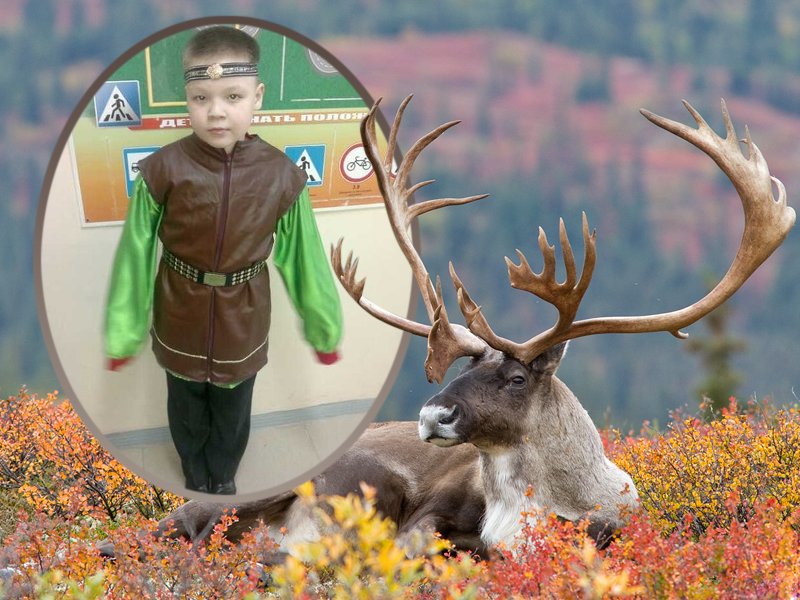 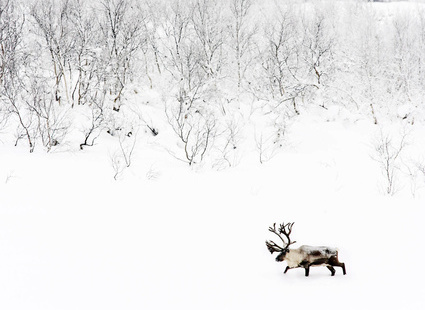 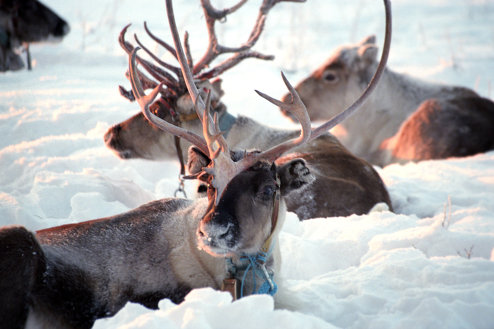 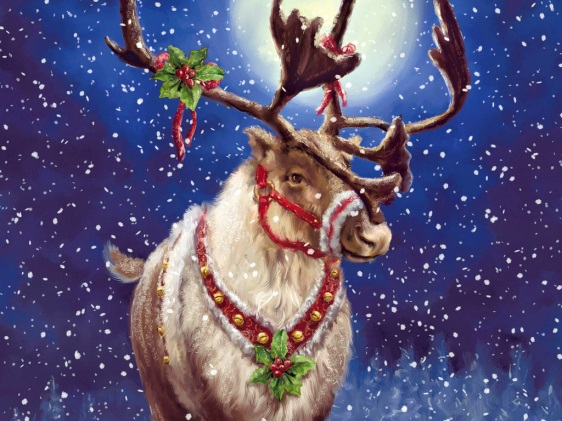 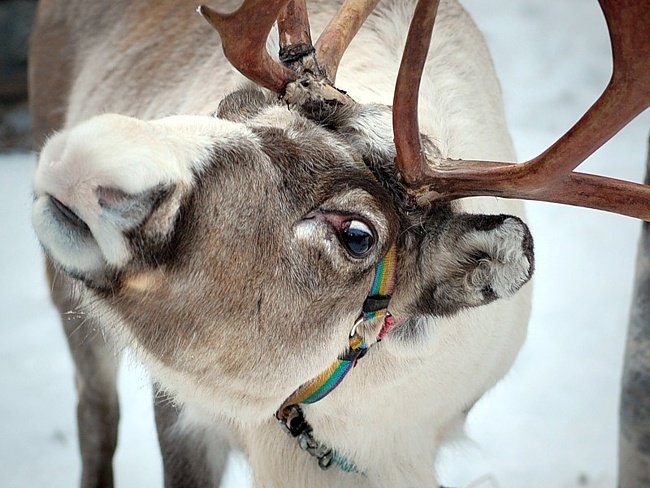 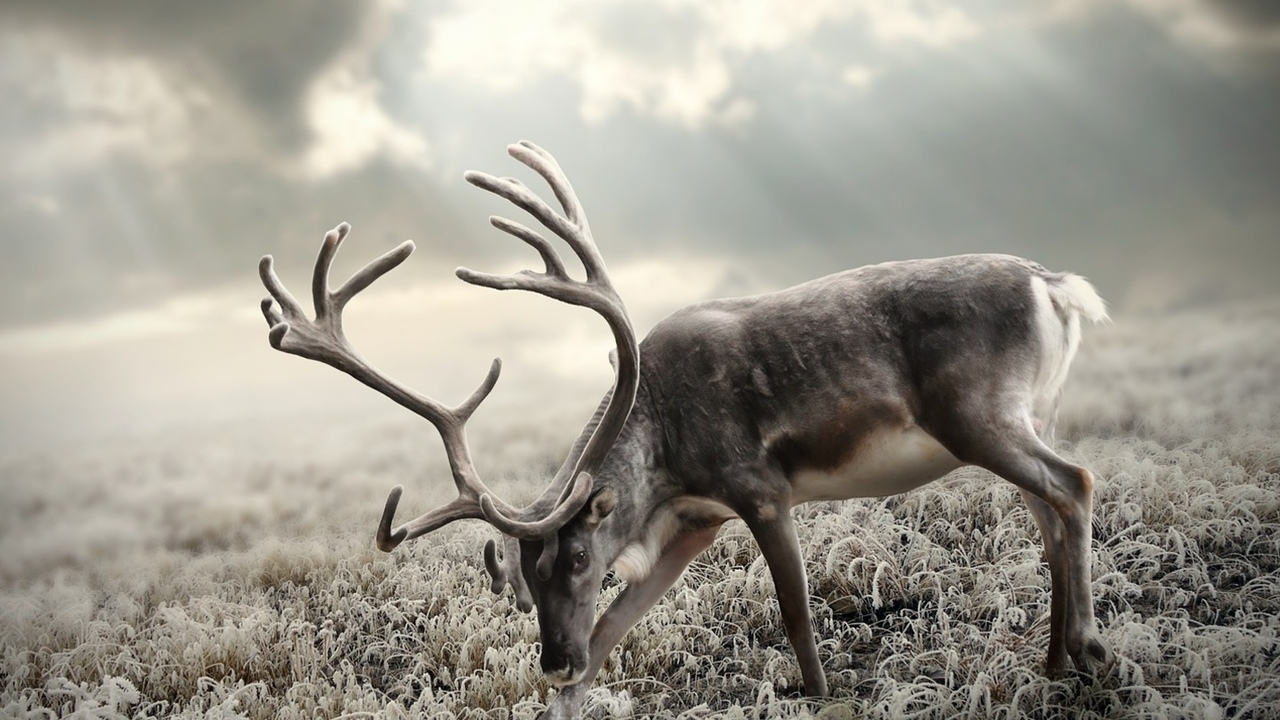 По горизонталиРазновидность оленя.Обувь из оленьих шкур.Этим добывают пищу из под снега.Рогатая краса тундры.Вредное насекомое.По вертикали:Самка оленя.Пастбище,  где пасется..Узкие длинные сани.Этим питается олень.Погонщик .Молодые рожки оленяУкрашение и гордость оленя.Лишайник .Старший брат оленя.Группа животных одного вида..               По горизонтали.СеверныйУнты.КопытаОленьОвод         По вертикали:ВаженкаТундраНартыМохКаюрПантыРогаЯгельЛосьСтадо108	9687511423245310с9т68ЛаП7Я5оводд1АРГСоо1С Е ВЕ РН ЫЙ 4О Л Е Н Ь АТГЛ2ЖЫАЬ3ТЕ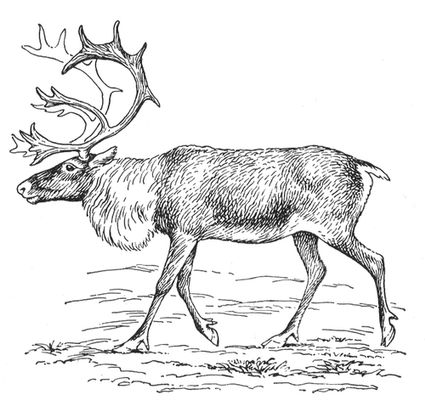 Н2УН Т ЫАНК4РДА5МТР3К О ПЫТ АаХюр